Student Government Association 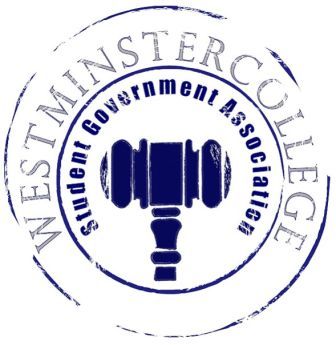 March 8th, 2017Meeting MinutesPrayer by Vanessa Restifo Roll Call and AnnouncementsAll senators are here and accounted for except Anthony Easley, Natasha Pacifico, Cassidy Kovacicek, and Martin Koegler  Approval of MinutesMotion to approve last week’s minutes by Taylor Chock-Wong, seconded by Jacob Staub.Executive Officers ReportPresident – Carl CarpenterSwearing in of New SenatorsJessi Staudacher, Cj Hilbert, Danielle Grady, and Patricia LoughneyRobert’s Rules Presentation by Matt Causer Associate Trustee Nominating Committee Two senators needed; this will be voted on in new businessHave a fun and safe spring break!!Vice President – Anna DanielsVolleyrock will be April 29th from 10 AM – 4 PMVolleyrock ThemesOlympics, Beach, Outer Space, Pirates, Jungle, Super HeroesThese will be voted on in new BusinessShirt design competition will go out this week and be voted on at the meeting after spring breakSecretary – Rachel Trauner30 Senators in Attendance Birthday Announcements Treasurer – Nataleigh KerrNo Report Open ForumCommittee MeetingsFinance – Tyler SheetsInformational Audits and Allocations meeting will be held April 11th12:30pm and 7:00pm in Mueller Theater Academics – Austin ArrigoThere is coffee now in HoytIn the process of gathering Students at Large for CommitteesKeep in mind the committees that you would like to sit on for the upcoming meeting Committee MeetingsURACMet last weekWill be sending out a URAC survey for students to evaluate URAC20 Volunteers for moderators during URAC – you can be a moderator even if you are presentingA list is going around for moderator volunteersPossibly a Snapchat filter for URAC – senate agrees that this would be a good idea	Diversity – Jordan ShermanMet with all of the representatives from Diversity Organizations on campusDevised having a more aware and cohesive group to bring to light diversity events and issues on campus	Special Events – Mackenzie BasallaNo ReportService – Elizabeth SmithSignup sheet for “Love a Grandparent”Sign up to talk and interact with residents from the Shenango HomeNo Student Organization of the Month nominations	Student Concerns – Tanner EasleyStudent ConcernsSolar Lights in the ground by stairs By-law Revision Process Can propose amendments, and change of language Public Relations – Matt McDonaldSGA Day is May 5th, the last day of classesSnapchat filter for SGA DayIf you have any ideas, contact Matt McDonaldOld BusinessWas asked by Jessica Garcia Ramirez if there had been any continued talk of security camerasTanner announces that he is still looking into it and will bring back the information when it is given to himNew BusinessMotion by Sarah Conn to vote on Volleyrock ThemesThe Olympics was voted as the Volleyrock Theme!Motion by Trevor Arrigoni to nominate senators for the Associate Trustee Nominating Committee, seconded by Natalie PaolettaMotion by Jessica Garcia Ramirez to close nominations and vote on Associate Trustee Nominating Committee, seconded by Keely Flynn  James Rondinelli and Keely Flynn were elected to sit on the Associate Trustee Nominating Committee Open FloorFlyer in school mail box for Enactus Website and encouraging involvement on campus as well as around the New Wilmington communityModel United Nations high school event will be held on  April 19thThis is a great opportunity to get involved if you are interested in politics or would just like to help out!If you have interest or questions, contact Matt Causer Color Run is on April 30th$20 a person to sign upAdjournmentMotion to adjourn by Sarah Conn seconded by Wells Powell 